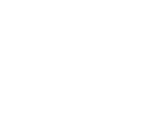 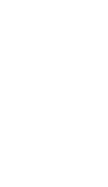 Is it singular?Does is describe the learning outcome?